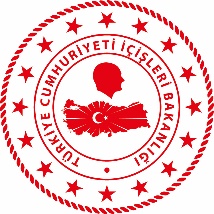 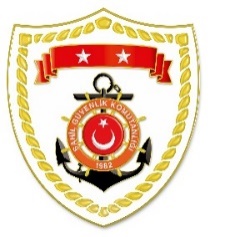 Ege BölgesiS.
NoTARİHMEVKİ VE ZAMANKURTARILAN SAYISIKURTARILAN/YEDEKLENEN TEKNE SAYISIAÇIKLAMA112 Mayıs 2022İZMİR/Dikili
06.4038-Dikili açıklarında Yunanistan unsurları tarafından Türk Karasularına geri itilen lastik bot ve can salı içerisindeki toplam 38 düzensiz göçmen kurtarılmıştır.212 Mayıs 2022İZMİR/Seferihisar
07.2026-Seferihisar açıklarında Yunanistan unsurları tarafından Türk Karasularına geri itilen lastik bot içerisindeki 26 düzensiz göçmen kurtarılmıştır.312 Mayıs 2022MUĞLA/Marmaris
10.00--Marmaris açıklarında balık avlama teknesi ile denize açılan 1 şahıstan haber alınamaması üzerine icra edilen arama kurtarma faaliyetleri neticesinde herhangi bir bulguya rastlanmamıştır. Arama kurtarma faaliyetlerine devam edilmektedir.412 Mayıs 2022AYDIN/Kuşadası
17.508-Yunanistan unsurlarınca Türk Karasularına geri itilen ve kendi imkanlarıyla karaya çıkan 8 düzensiz göçmen icra edilen faaliyetler neticesinde kara üzerinden kurtarılmıştır.512 Mayıs 2022AYDIN/Kuşadası
22.451-Kuşadası açıklarında motor arızası nedeniyle sürüklenen ve yardım talebinde bulunan jet-ski, üzerindeki 1 şahıs ile birlikte yedeklenerek Kuşadası Limanı’na intikal ettirilmiştir.